EMERGENCIA Y URGENCIAAÑO: 2019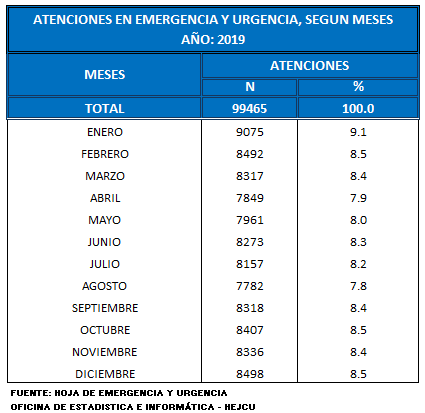 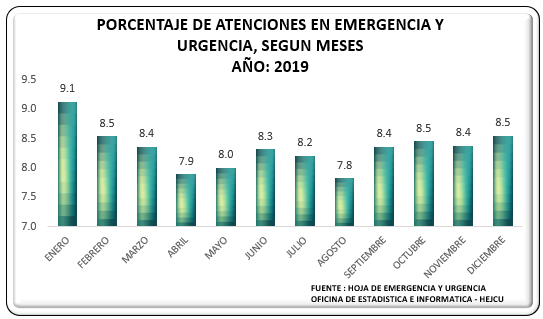 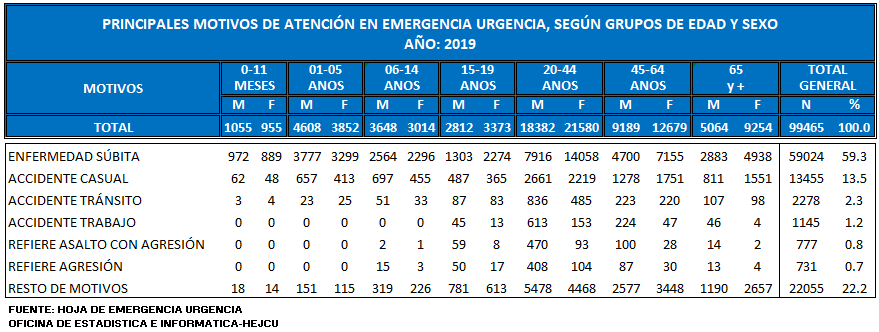 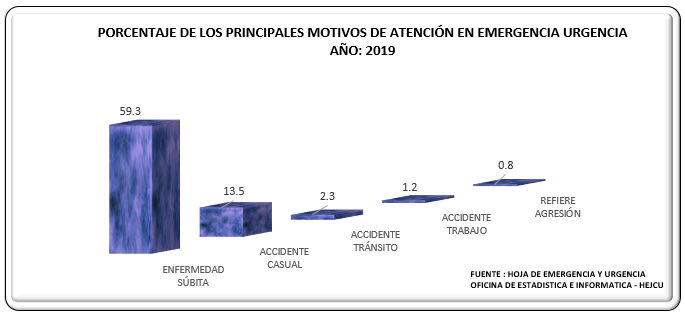 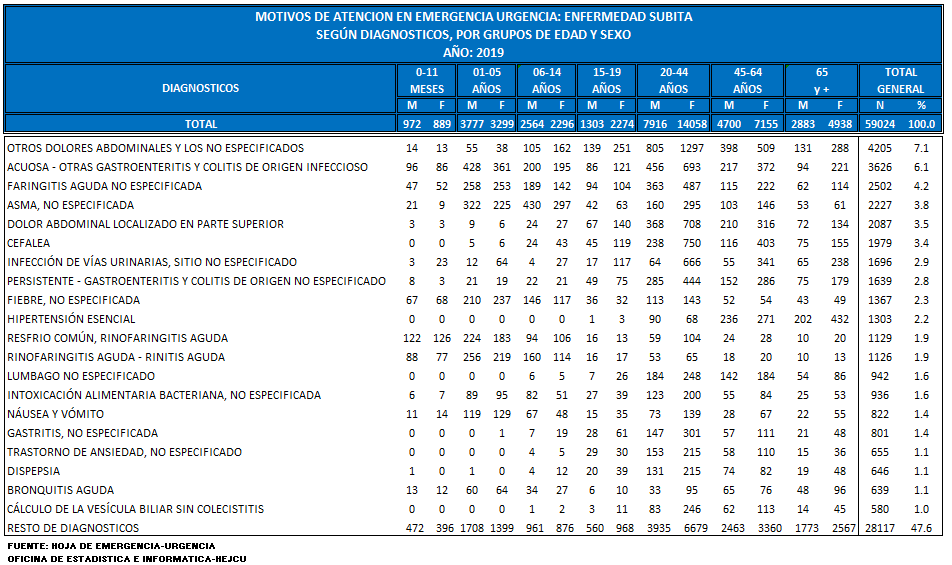 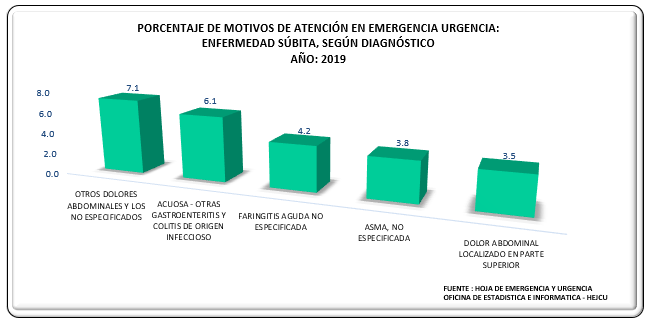 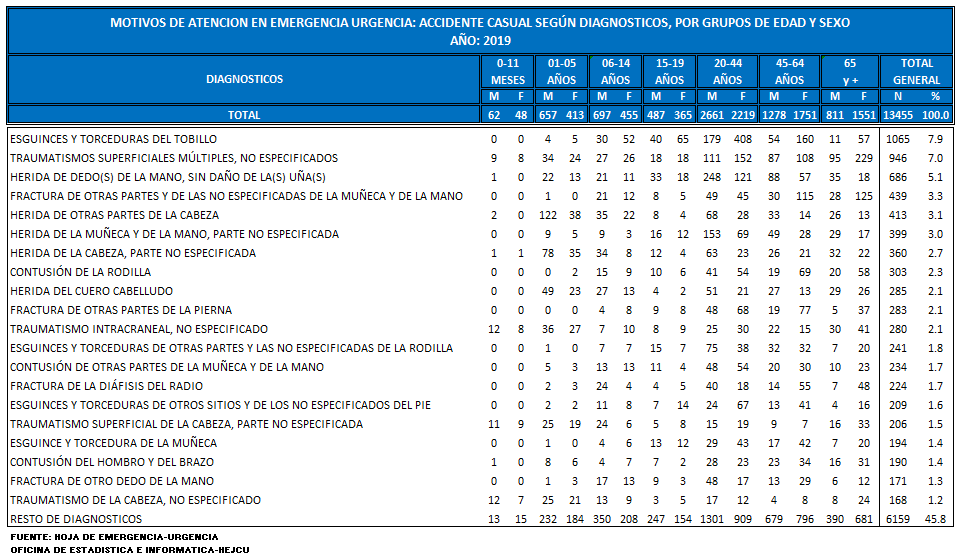 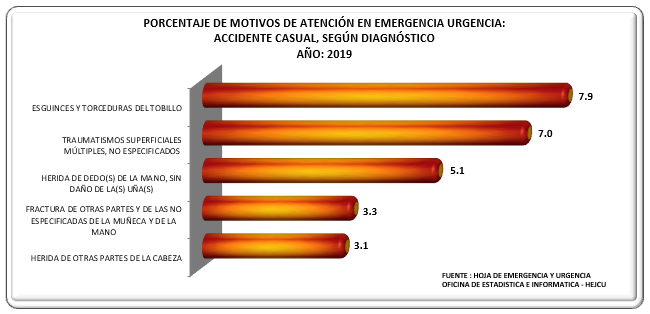 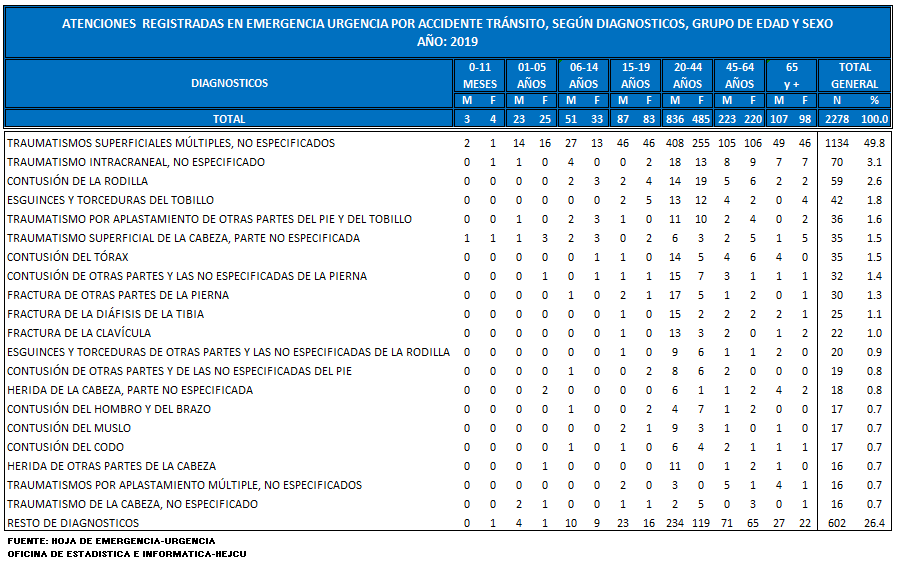 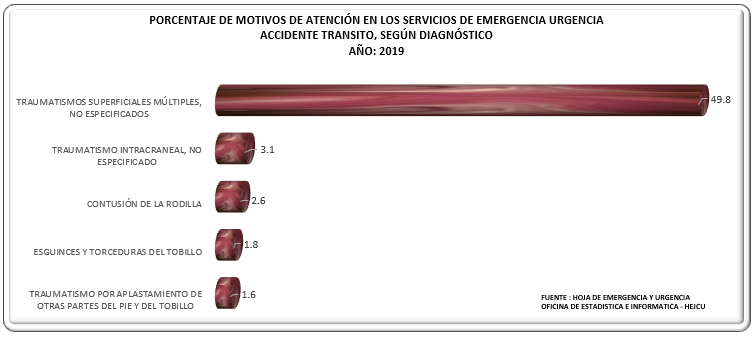 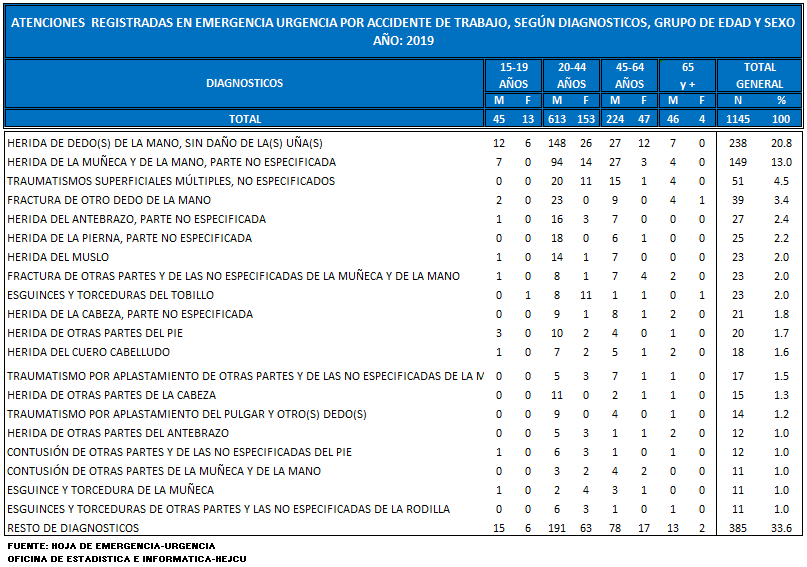 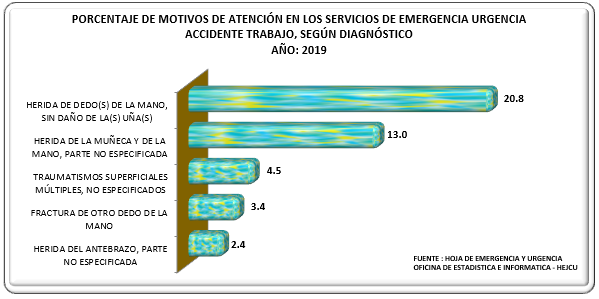 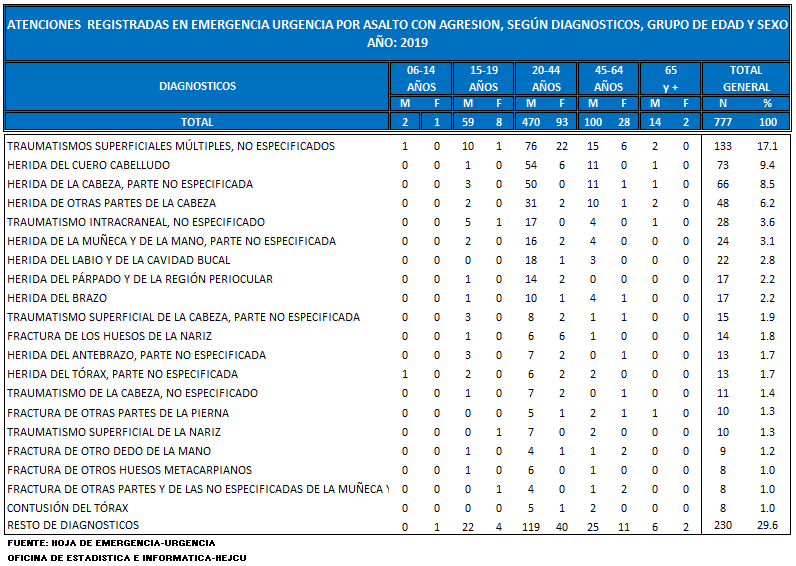 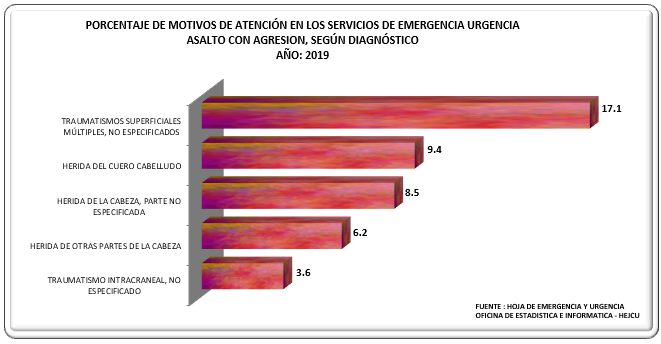 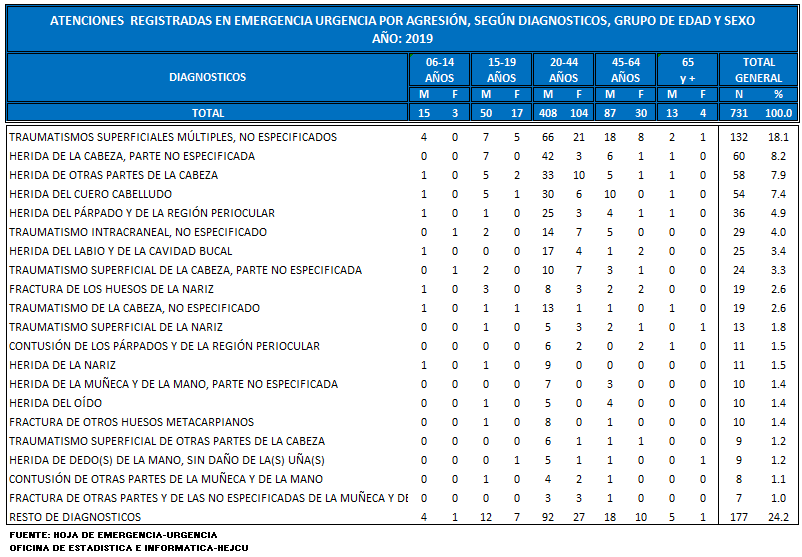 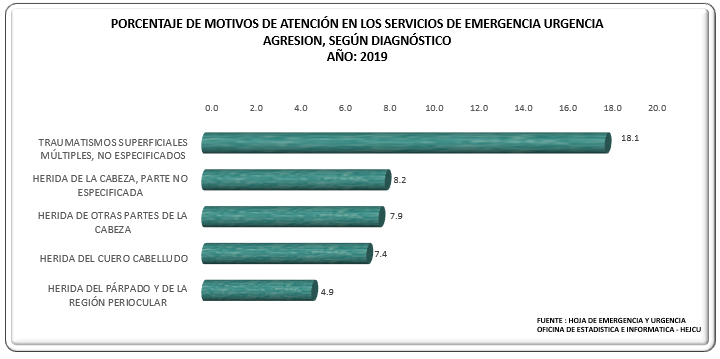 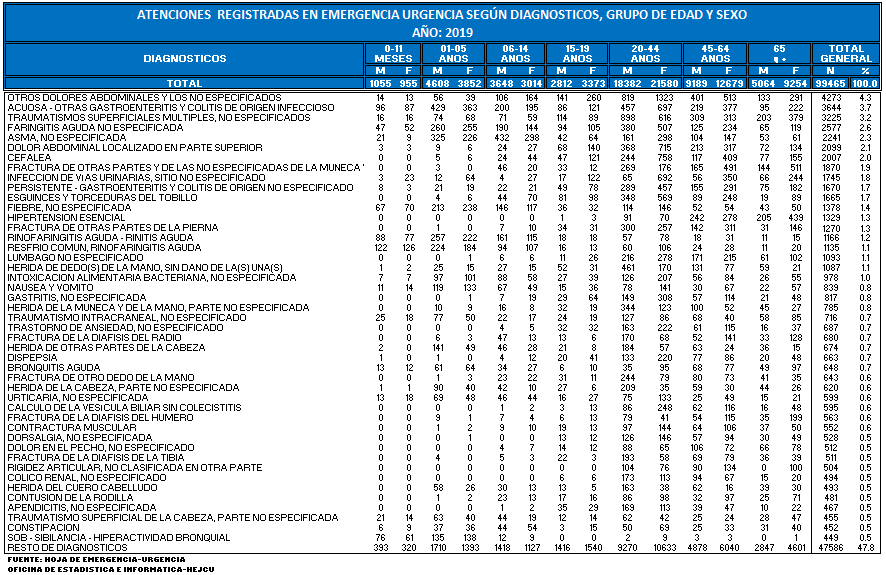 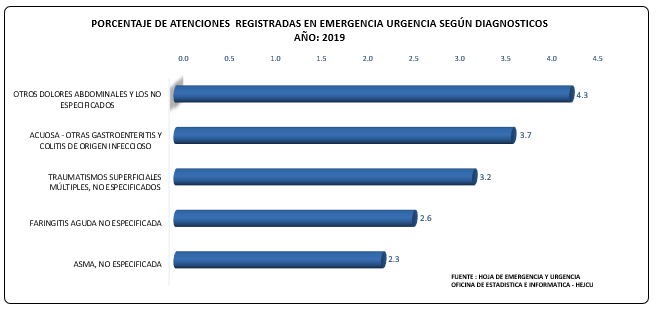 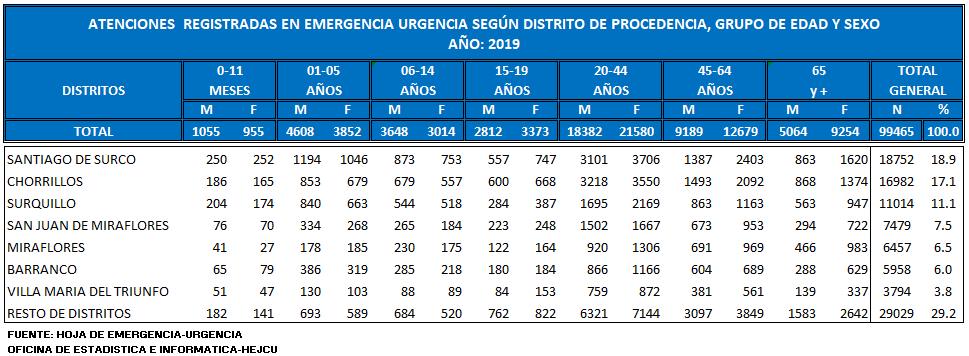 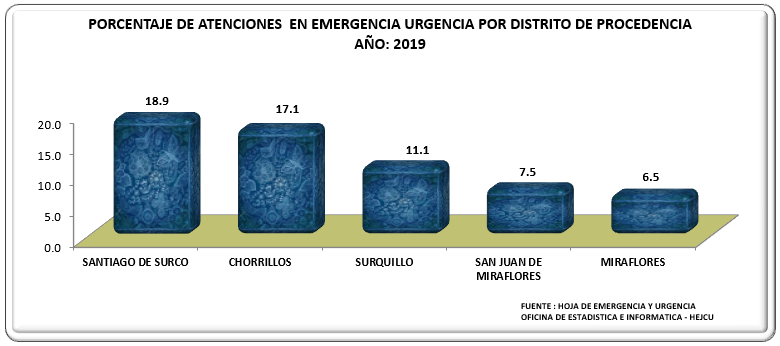 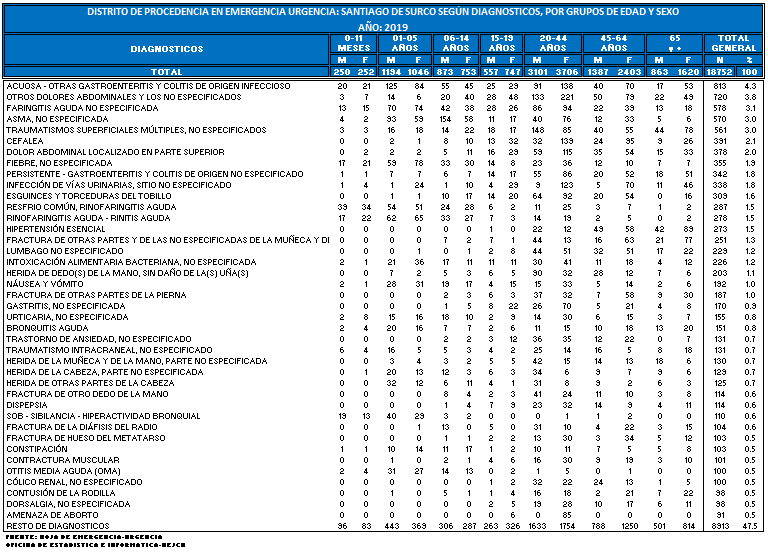 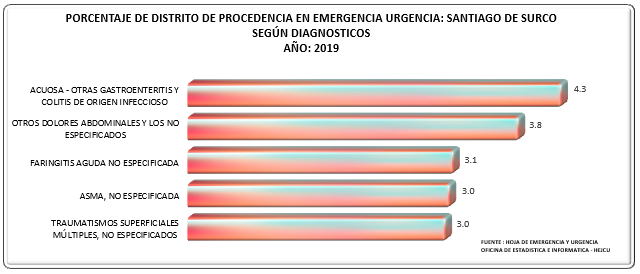 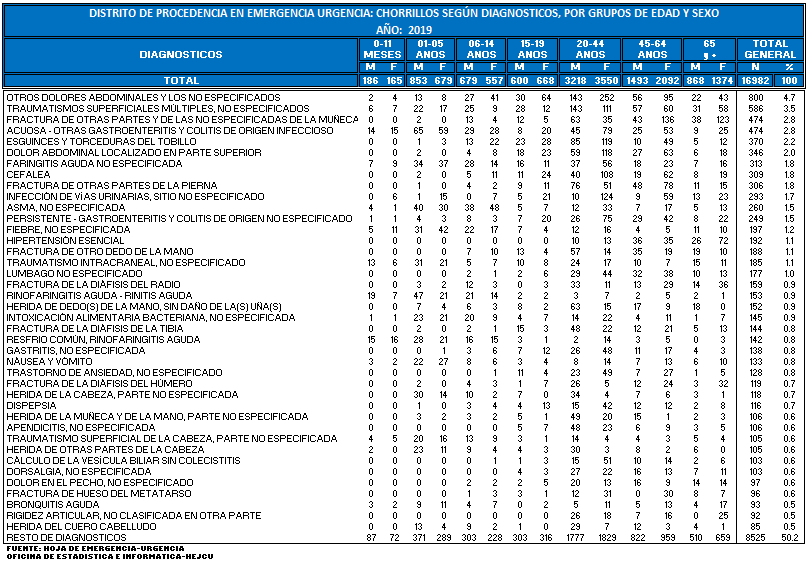 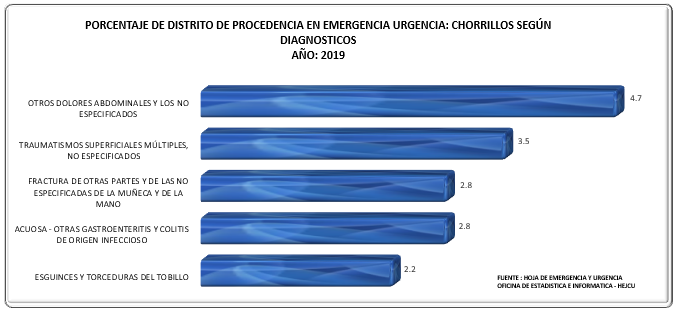 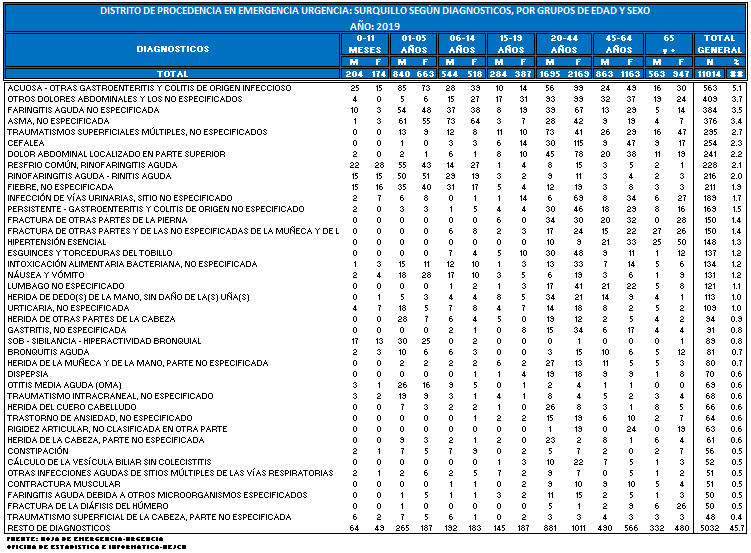 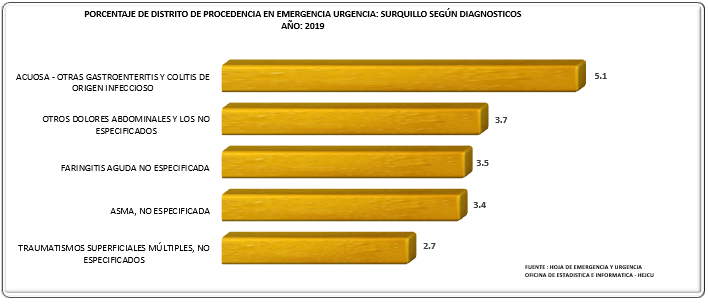 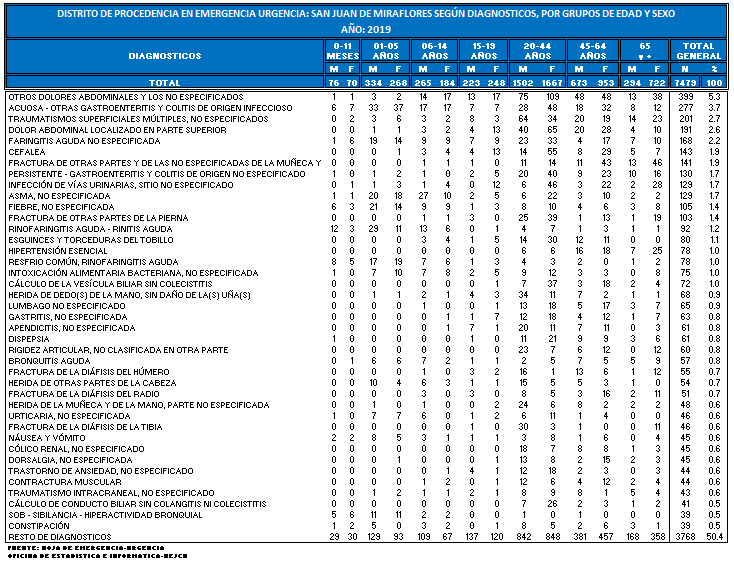 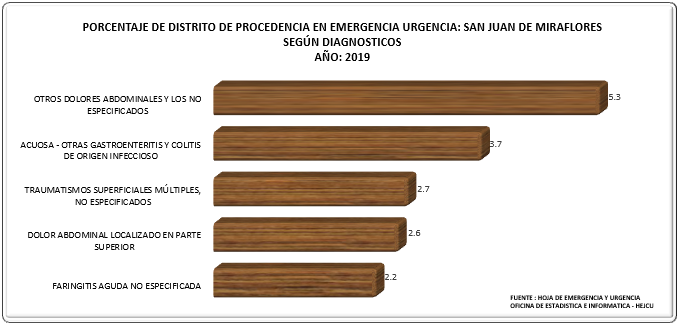 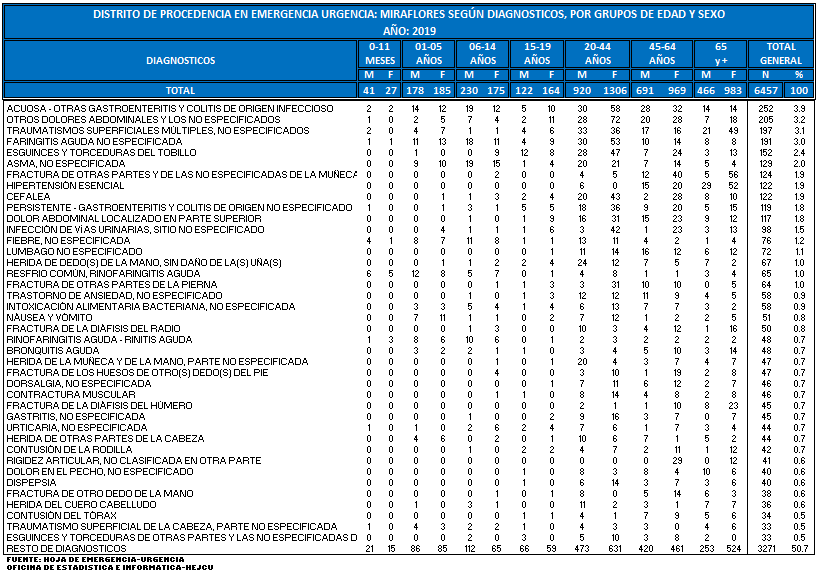 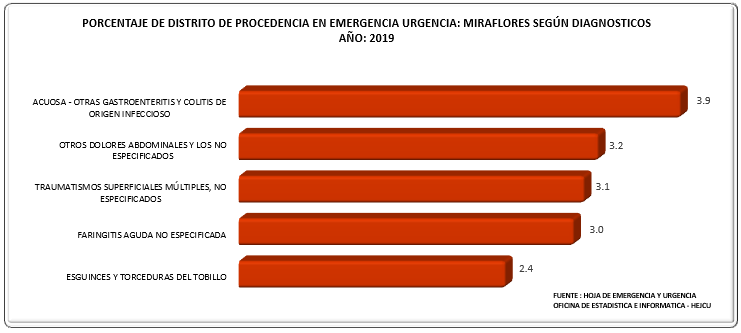 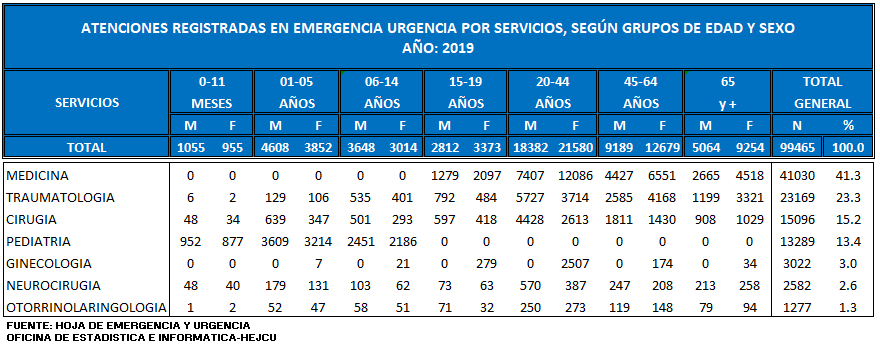 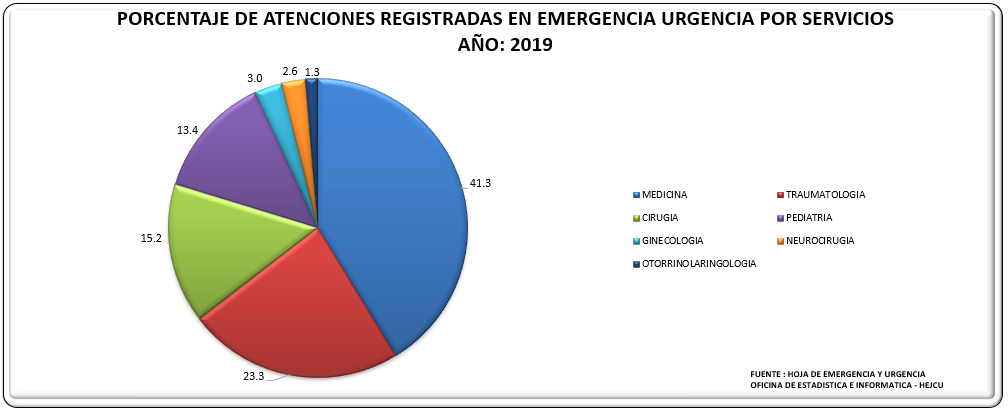 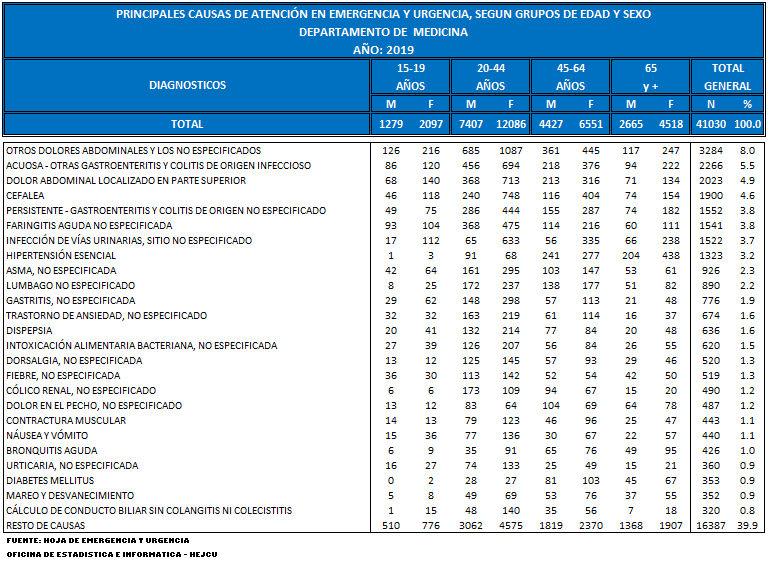 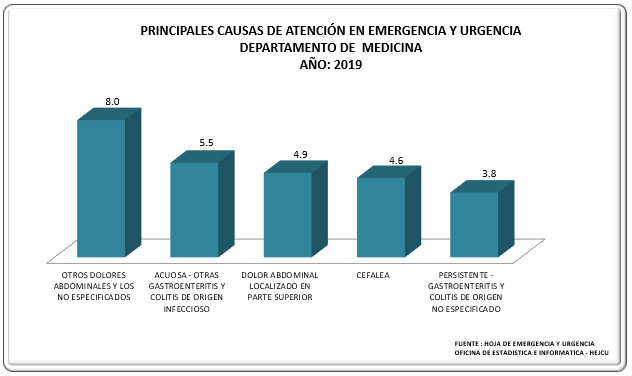 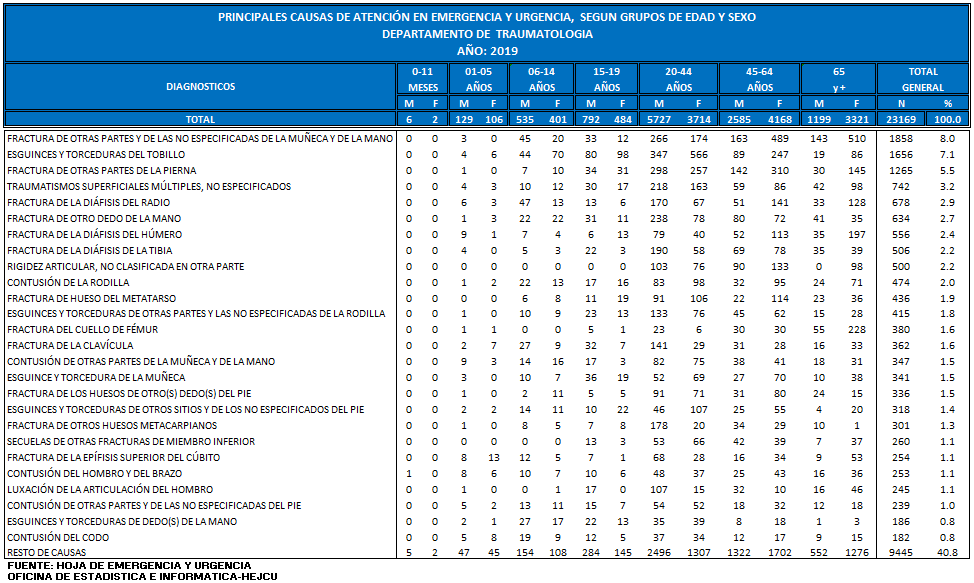 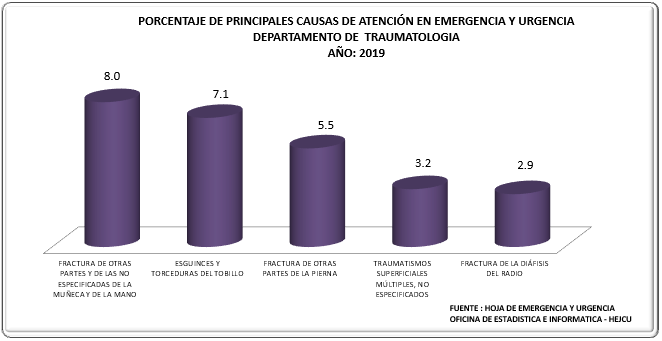 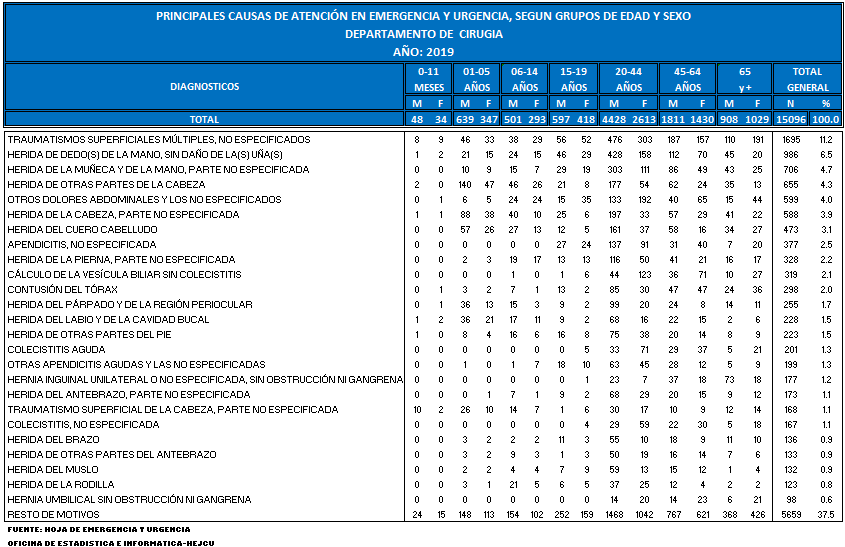 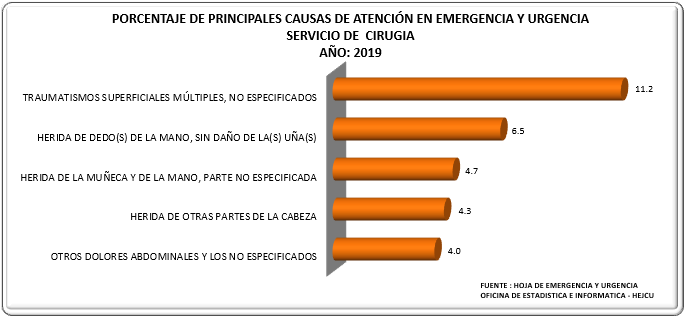 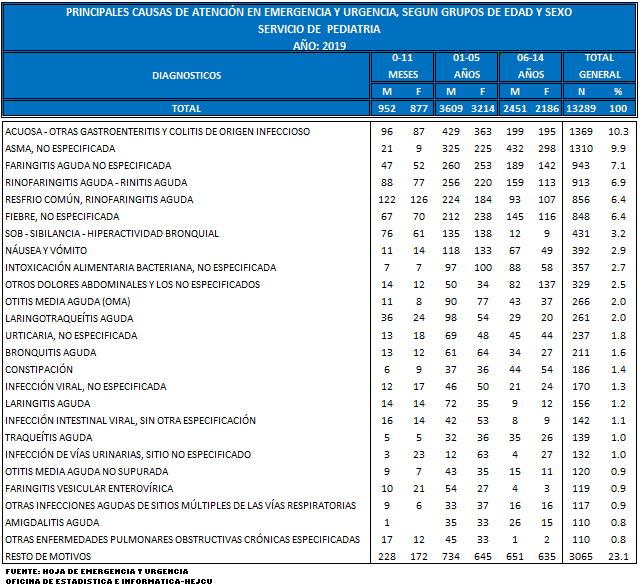 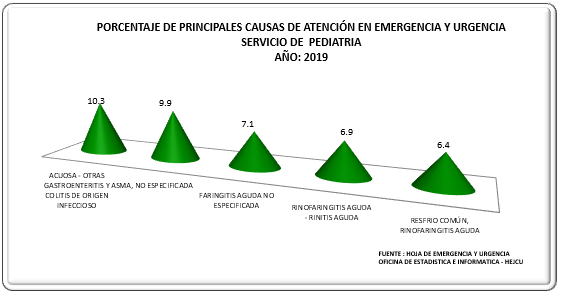 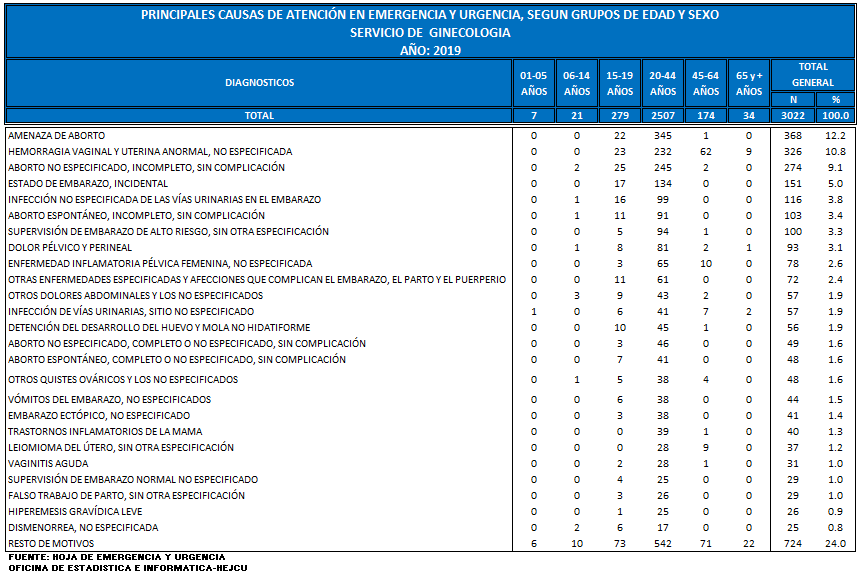 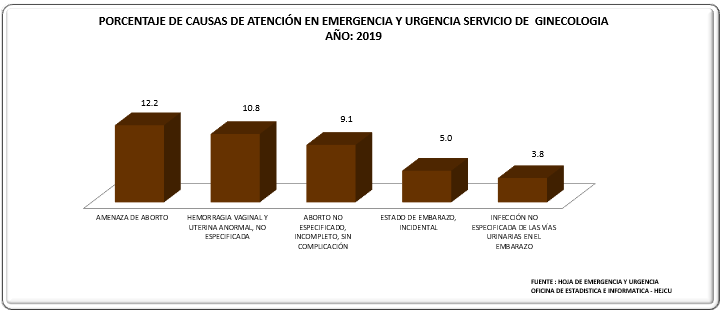 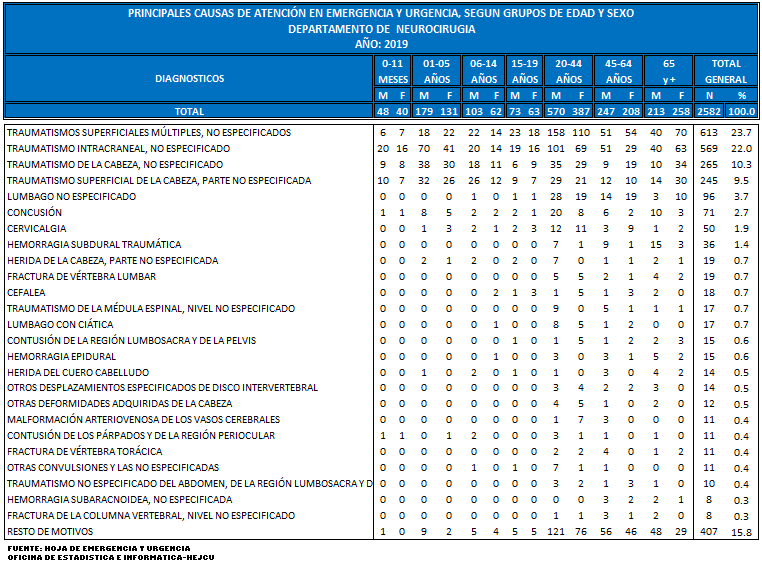 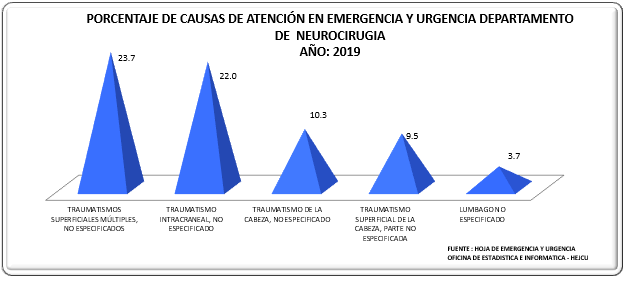 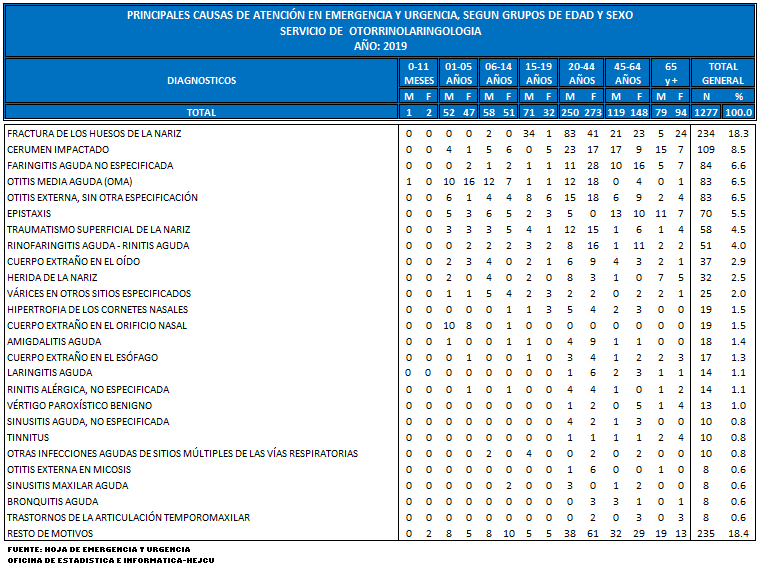 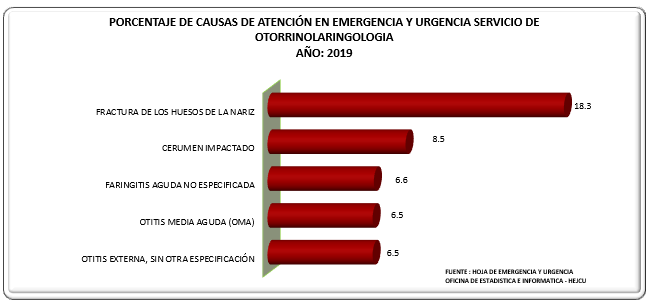 